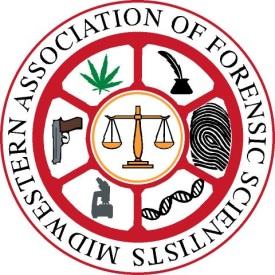 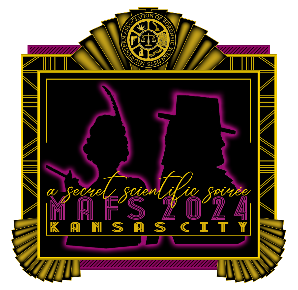 Midwestern Association of Forensic Scientists, Inc.“A Professional, Scientific and Educational Organization”             MAFS 53rd Annual Fall Meeting September 8th through September 13th, 2024 Kansas City, MissouriSPONSORSHIP AGREEMENTWe wish to be a sponsor at the 2024 Fall Meeting of the Midwestern Association of Forensic Scientists on September 8th - September 13th at the InterContinental Hotel in Kansas City, Missouri.Please select from the following options: (Please circle all that apply)Meeting Event Sponsors Break Sponsor: We agree to pay for □ 1, □ 2, □ 3 or □ 4 meeting break(s) at a fee of $1,000 per break for which we shall receive recognition in the mobile app and signage to be placed at the break table(s).  Some breaks will be held inside of the Exhibitor Rooms and may include the Thursday Breakfast or the General Meeting Break.Website Advertising Sponsor:  For an additional □$100 fee, your logo and a link to your company’s website will be featured as a rotating ad on our MAFS homepage for six months. The MAFS website is visited more than 1000 times per week.Registration Packet Sponsor: We agree to donate items for the registration packet (pens, lanyards, thumb drives, gift cards, coupons, etc.) for which we shall receive recognition in the mobile app. Projected attendance is 250-300.Item(s) to be donated: _____________________________________________________ Door Prize Sponsor: We agree to furnish a Door Prize(s) as described below which will be distributed by random drawings for which we shall receive recognition in the mobile app.Door Prize(s) to be donated: ________________________________________________ Special Events SponsorsHospitality Suite Sponsor: We agree to donate items for the hospitality suite (food, beverages, gift cards, coupons, etc.) for which we shall receive recognition in the mobile app. Exclusive nightly sponsorship is available for $250 and you will receive a Push Notification, recognition in the mobile app, and signage.Item(s) to be donated:__________________________________________________E.  Gala Sponsor: We agree to pay a Gala Sponsor’s fee of □$125 □$250 □$500 □$other_____ for which we shall receive recognition in the mobile app. Exclusive sponsorship is available for $1500 and you will receive a Push Notification, recognition in the mobile app, and signage.F.   Exhibitor Reception Sponsor: We agree to pay an Exhibitor Reception Sponsor fee of □$125 □$250 □$500  □$other_____ for which we shall receive a Push Notification and recognition in the mobile app. Exclusive sponsorship is available for $1500 and you will receive a Push Notification, recognition in the mobile app, and signage.*MAFS will provide two (2) 8.5 x 11-inch framed signs to be displayed prominently at the sponsored event or the sponsor may provide their own signage/banner to be displayed at the event. All signage/banners provided by the sponsor must be received by August 21, 2024 unless being brought to the conference by a company representative.Name of Company____________________________________________________Address ____________________________________________________________Telephone Number ___________________________________________________Email Address _______________________________________________________Authorized Signature __________________________________________________Date______________Advertisements and sponsorships are subject to the approval of the MAFS Board of Directors or its designee. Please refer to our website (mafs.net) to view the full Exhibit and Advertisement Policy.MAFS appreciates your generous donation. If your donation should be picked up, please call or email Malinda at the address below to arrange.Please send the completed Sponsorship Agreement form to:Emily WeberHamilton County Coroner’s OfficeEmily.weber@hamilton-co.orgPlease send all monetary donations in the form of a check made payable to MAFS, Inc to: Dana Greely6170 Locust St.Commerce City, CO 80022303-463-7087Mafsmeettreasurer@gmail.comPlease send physical donations, door prizes, and signage to:Malinda Spangler11890 South Sunset Drive
Olathe, KS 66061913-826-3270malinda.spangler@jocogov.org